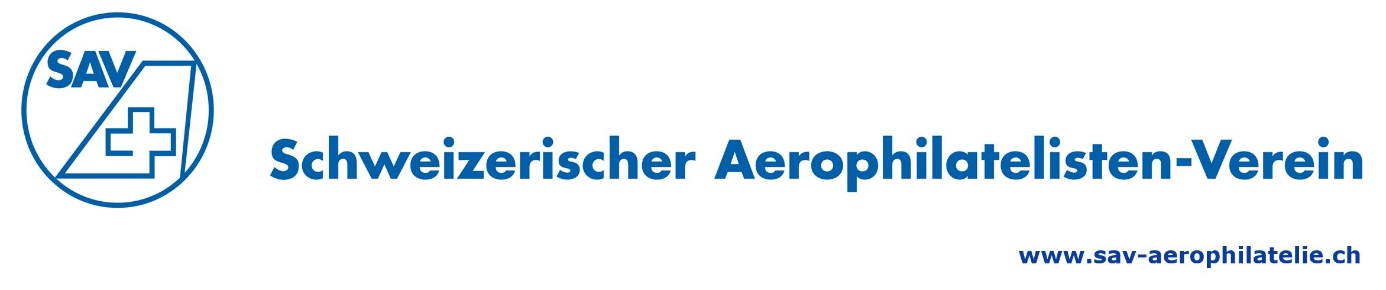 Membership Application SWISS AERO-PHILATELIC SOCIETY (SAV)Please send the application to:Name:First Name:Date of Birth:Street and Number:Zip-Code and City:Telephone:Mobile:E-mail:What are the aerophilatelistic areas you are interested in (please describe):Membership and / or activities in other philatelic societies:I would like to become a member of the SAV.I am interested to participate in the new edition service.date:signature: